HQ Workouts
Monday July 12
Vimeo Link:https://vimeo.com/436844987/faad307643Format:Cardio Conditioning:30 minutes of pure fitness FUN  40s work time15s rest 3x through everything! 5/5 Board BreakersSquatted Punches Toe TapSpeed CrunchesJack PressHollow Body Press“Phet” StepGround to Overhead
Tuesday July 13
Vimeo Link:
https://vimeo.com/554868881/8c6de63afd

Full Body Burn Out- Tabata30 minutes of pure fitness FUN 20s work time10s resAAAABBBB4x through everything!1)-Bicep Curl-Board Breakers 2)-Chest Press-Squats 3)-Shoulder Press -Cross Crunch4)-Tricep Kickback-Burpees LADDER Ending Push UpSquatSit Up ________________________________________________________________________________________Wednesday July 14

Vimeo Link:
https://vimeo.com/560509732/f02b3b9a28Full Body Ring of Fire  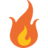 30 minutes of pure fitness FUN 30s work time10s res3x through everything!-Push Ups-Squats w/ DB -Flutter-kicks-Russian Kicks-Narrow to Wide Plank-R Rev Lunge to High Knee-Russian Twist-High Knees-Seated Bi Curls-L Rev Lunge to High Knee -Bicycle Crunch-Cherry Pickers Thursday July 15
Vimeo Link:

https://vimeo.com/566729034/162c2a35c8Can you handle the hold-Tabata30 minutes of pure fitness FUN!20s work time10s res4x through everything!1)-Push Up-Plank Hold 2)-Squats -Squat Hold 3)-Bicycle Crunch -Hollow Body Hold 4)-Rev Lunge R,L-Lunge Hold R,LAMRAP 10-High Knees 10-Jax10-Squat Jumps Friday July 16
Vimeo Link:https://vimeo.com/436606676/19518c32c6Format:Back and Abs30 minutes of pure fitness FUN 40s work time15s rest2x through everything!Bird DogHundredsSlider ClimbersShimmiesAb RolloutBicycle CrunchesSuperman Pull-downClock Push UpPredator JaxWide PlankRev. Snow AngelSlider BurpeesSaturday July 17

Vimeo Link:

https://vimeo.com/436861707/fcac79d350Format:Total Body Hype30 minutes of pure fitness FUN  40s work time15s rest 3x through everything! AMRAP10 Squat N Kick10 Plank Shoulder Taps10 Alt Lunges Plank Ups5/5 Sprinter Step to Hop AMRAP10 High Knees10 Sit Up Clap10 Plank Toe Touches30s Sqaut Hold 10s Jax30s High Plank 10s Climber